Кому  Начальнику ОПСотпроживающегоЗАЯВЛЕНИЕвнутреннее почтовое отправление, почтовый перевод, телеграмма, пенсияФамилия и почтовый адрес отправителяФамилия и полный адрес адресатаВид упаковкиВложениеПодпись заявителя	ДатаДанные с подлинной квитанцией и даннымидокумента, удостоверяющего личность, сверены	(должность, фамилия и подпись ответственного лица)О.К.Ш.Квитанция (копия) прилагается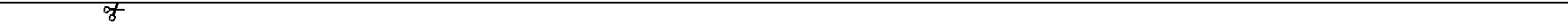 ОТРЫВНОЙ ТАЛОНБланк сформирован на официальном сайте Почты России pochta.ru. Если у вас не приняли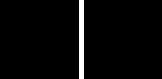 этот бланк, отправьте SMS с индексом почтового отделения, в которое вы обращались, на номер +7 999 526-74-02.тел.документ, удостоверяющий личностьдокумент, удостоверяющий личностьдокумент, удостоверяющий личностьдокумент, удостоверяющий личностьдокумент, удостоверяющий личностьдокумент, удостоверяющий личностьсериясерия№выданвыданвыданПричина заявленияПричина заявленияПричина заявления(нужное подчеркнуть)(нужное подчеркнуть)(нужное подчеркнуть)(нужное подчеркнуть)Причина заявленияПричина заявленияПричина заявленияОтправление (перевод)Отправление (перевод)Отправление (перевод)Отправление (перевод)Отправление (перевод)Нет частиНет частиПовреждениеПовреждениеПовреждениеЗамедление вЗамедление вЗамедление вЗамедление вЗамедление вЗамедление вне поступилоне поступилоне поступилоНет частиНет частивложениявложениявложенияпрохождениипрохождениипрохождениипрохождениипрохождениипрохождениине поступилоне поступилоне поступиловложениявложениявложенияпрохождениипрохождениипрохождениипрохождениипрохождениипрохожденииУведомление о получении не получено или не оформленоУведомление о получении не получено или не оформленоУведомление о получении не получено или не оформленоУведомление о получении не получено или не оформленоУведомление о получении не получено или не оформленоУведомление о получении не получено или не оформленоУведомление о получении не получено или не оформленоУведомление о получении не получено или не оформленоУведомление о получении не получено или не оформленоСумма возмещения неСумма возмещения неСумма возмещения несоответствуюим образомсоответствуюим образомсоответствуюим образомсоответствуюим образомсоответствуюим образомполученаДата поступленияДата поступленияДата поступленияДата поступленияДата поступленияИное (указать)Иное (указать)Иное (указать)Дата поступленияДата поступленияДата поступленияДата поступленияДата поступленияИное (указать)Иное (указать)Иное (указать)Почтовое отправлениеПочтовое отправлениеПочтовое отправлениеПочтовое отправлениеПочтовое отправлениеПочтовое отправлениеПочтовое отправлениеПочтовое отправлениеПочтовое отправлениеПочтовое отправлениеС объявленнойС объявленнойСумма объявленнойСумма объявленнойСумма объявленнойС объявленнойС объявленнойСумма объявленнойСумма объявленнойСумма объявленнойпростоепростоепростоерегистрируемоерегистрируемоеценностьюценностьюценностипочтоваяпочтоваяпочтоваяпочтоваяпочтоваяпочтоваяписьмописьмобандерольбандерольпосылкапосылкапосылкасекограммасекограммасекограммасекограммакарточкакарточкакарточкапрямойпрямойпрямойпочтовыйпочтовыйпочтовыйотправление 1 классаотправление 1 классаотправление 1 классапочтовый контейнерпочтовый контейнерпочтовый контейнерпереводпереводпереводотправление 1 классаотправление 1 классаотправление 1 классапочтовый контейнерпочтовый контейнерпочтовый контейнерпереводпереводпереводОсобые отметкиОсобые отметкиОсобые отметкиОсобые отметкиОсобые отметкиОсобые отметкиналоженныйналоженныйСумма наложенногоСумма наложенногоСумма наложенногоналоженныйналоженныйСумма наложенногоСумма наложенногоСумма наложенногоавиаавиаавиаУведомлениеУведомлениеплатежплатежплатежаавиаавиаавиао получениио получениио получениио получениио получениио полученииДата подачирегистрационный №регистрационный №регистрационный №ВесОПС подачиЗаявление №Заявление №принято «»20г. вО.К.Ш.Заявление №Заявление №принято «»20г. вО.К.Ш.наименование объекта почтовой связинаименование объекта почтовой связинаименование объекта почтовой связинаименование объекта почтовой связинаименование объекта почтовой связинаименование объекта почтовой связиПодпись работника почтовой связиПодпись работника почтовой связиПодпись работника почтовой связиПодпись работника почтовой связинаименование объекта почтовой связинаименование объекта почтовой связинаименование объекта почтовой связинаименование объекта почтовой связинаименование объекта почтовой связинаименование объекта почтовой связиПодпись работника почтовой связиПодпись работника почтовой связиПодпись работника почтовой связиПодпись работника почтовой связидолжность, ФИО, росписьдолжность, ФИО, росписьдолжность, ФИО, росписьдолжность, ФИО, росписьдолжность, ФИО, роспись